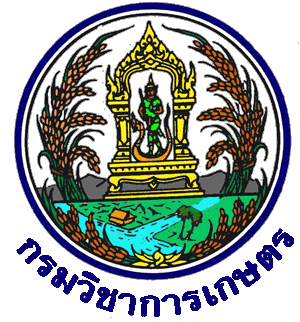 แบบคำขอใบรับรองแหล่งผลิต GAP พืช (สำหรับรายเดียว)       	1.	เกษตรกรเจ้าของฟาร์ม (นาย/นาง/นางสาว)                                          นามสกุล                                                       .เลขที่บัตรประจำตัวประชาชน ที่อยู่  บ้านเลขที่                           ชื่อหมู่บ้าน                                                         หมู่ที่                                               .
ถนน                                                          ตรอก/ซอย                                                                                                 .	แขวง/ตำบล                                               เขต/อำเภอ                                                                                                .
จังหวัด                                                      รหัสไปรษณีย์ 	โทรศัพท์                                                   โทรศัพท์มือถือ                                                                                            . 	E-mail                                                                                                                                        .นิติบุคคลเจ้าของฟาร์ม/ ชื่อนิติบุคล                                                                                                                                                                                 .ชื่อผู้มีอำนาจลงนามของนิติบุคคล(นาย/นาง/นางสาว)                                                                                .เลขที่บัตรประจำตัวประชาชนของผู้มีอำนาจลงนามของนิติบุคคล ที่อยู่ของนิติบุคคล บ้านเลขที่                       ชื่อหมู่บ้าน                                            หมู่ที่                        .
ถนน                                                             ตรอก/ซอย                                                                . 
แขวง/ตำบล                                                    เขต/อำเภอ                                                                .
จังหวัด                                                          รหัสไปรษณีย์โทรศัพท์                                     โทรศัพท์มือถือ                                      โทรสาร                                                         .	E-mail                                                                                                                                        .กรณีที่นิติบุคคลไม่ได้ดำเนินการผลิตพืชให้ระบุชื่อ-นามสกุลผู้ผลิต                                                                                 .เลขที่บัตรประจำตัวประชาชนผู้ผลิต       	3.	ที่ตั้งฟาร์ม  ชื่อหมู่บ้าน                                    หมู่ที่                     ถนน                       ตรอก/ซอย                                  .
            		แขวง/ตำบล                                                                เขต/อำเภอ                                                                               .
            	จังหวัด                                                                                                                                                                       .    	4.	ชนิดและพันธุ์พืชที่ขอรับการรับรอง หมายเหตุ : 1. 	กรณีมีชนิดพืชมากกว่าตารางที่กำหนดไว้โปรดแนบข้อมูลเพิ่มเติม		 2.	กรณีเปลี่ยนแปลงที่อยู่ หรือหมายเลขโทรศัพท์โปรดแจ้งกลับกรมวิชาการเกษตรเพื่อประโยชน์ของท่าน	5. 	แผนผังที่ตั้งแปลง แสดงเส้นทางคมนาคม และสถานที่สำคัญในบริเวณใกล้เคียง เพื่ออำนวยความสะดวกในการเดินทางไปยังแปลงทั้งนี้ข้าพเจ้าได้แนบเอกสารประกอบคำขอประกอบด้วย สำเนาบัตรประชาชน หรือสำเนาทะเบียนบ้านของเกษตรกร หลักฐานการจดทะเบียนนิติบุคคล (กรณีนิติบุคคล) หนังสือมอบอำนาจ พร้อมสำเนาบัตรประชาชนของผู้แทน  	6. ข้าพเจ้าขอให้คำรับรอง/ สัญญาว่า พื้นที่การผลิตอยู่ในสิทธิ์ครอบครองของข้าพเจ้าตามกฎหมาย หรือได้รับสิทธิในการครอบครองจากเจ้าของพื้นที่จะปฏิบัติตามหลักเกณฑ์และเงื่อนไขต่างๆ ที่กรมวิชาการเกษตรกำหนด ยินยอมให้หน่วยรับรองระบบงานหรือองค์กร ที่เกี่ยวข้องกับการรับรองดำเนินการสังเกตการณ์การตรวจประเมินของคณะผู้ตรวจของกรมวิชาการเกษตรที่ฟาร์มของข้าพเจ้าตามที่ได้รับการร้องขอ  ยินยอมให้เปิดเผย ชื่อ ที่อยู่ และแหล่งผลิต ที่สามารถติดต่อได้ 		   ข้าพเจ้าขอรับรองว่าข้อมูลต่างๆ  ที่ให้ไว้นี้เป็นความจริงทุกประการ และได้รับเอกสารหลักเกณฑ์และเงื่อนไขที่เกี่ยวข้องกับการรับรองไว้เรียบร้อยแล้ว                                                                    ลงชื่อ                                                       เกษตรกร/นิติบุคคล                                                                                     (                                                     )                                                                                            วันที่                                                                    .1.  สำหรับเจ้าหน้าที่ เอกสารประกอบคำขอ  สำเนาบัตรประชาชน หรือสำเนาทะเบียนบ้านของเกษตรกร  หลักฐานการจดทะเบียนนิติบุคคล (กรณีนิติบุคคล) หนังสือมอบอำนาจ พร้อมสำเนาบัตรประชาชนของผู้แทน  ขอบข่ายการรับรอง อยู่ในขอบข่ายที่กรมวิชาการเกษตรให้บริการ และสามารถรับคำขอได้ ไม่อยู่ในขอบข่ายที่กรมวิชาการเกษตรให้บริการ และไม่สามารถรับคำขอได้                                                                     คุณสมบัติของผู้ยื่นคำขอ มีคุณสมบัติครบถ้วนตามที่กำหนด และสามารถรับคำขอได้ ไม่มีคุณสมบัติครบถ้วนตามที่กำหนด และไม่สามารถรับคำขอได้หมายเหตุ  :   กรณีเอกสารประกอบคำขอไม่ครบให้แจ้งผู้ยื่นคำขอหรือหน่วยงานให้คำปรึกษาทราบ เพื่อยื่นเอกสารประกอบ   คำขอใหม่                                                                 ลงชื่อ                                                       ผู้ตรวจสอบคำขอ                                                                                      (                                                     )                                                                                            วันที่                                                                     .ชนิดพืช/พันธุ์พืชพื้นที่การผลิตรวม(ไร่)และจำนวนต้น(เฉพาะไม้ผล)ระยะเวลาการผลิต(เฉพาะพืชผักสมุนไพร พืชไร่ โดยระบุเดือน)คาดว่าจะเก็บเกี่ยวผลผลิต(ระบุเดือน)ผลผลิตรวมที่คาดว่าจะได้รับต่อปีเลขประจำแปลง(กรอกโดยเจ้าหน้าที่นายทะเบียนเท่านั้น)